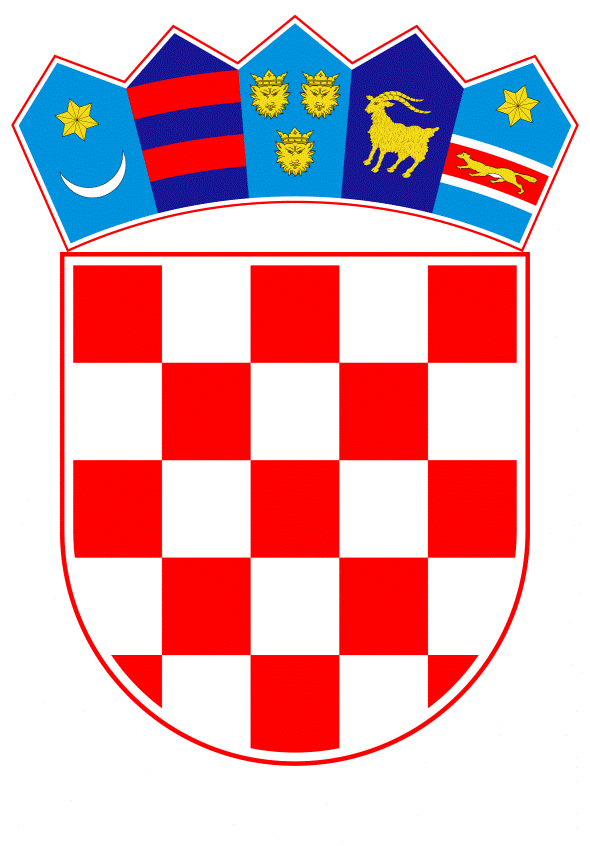 VLADA REPUBLIKE HRVATSKEZagreb, 27. svibnja 2022.____________________________________________________________________________________________________________________________________________________PREDMET: 	Prijedloga zaključka o prihvaćanju Memorandumom o suglasnosti između Diplomatske akademije Ministarstva vanjskih i europskih poslova Republike Hrvatske i Instituta za diplomaciju i međunarodne odnose Ministarstva vanjskih poslova i iseljeništva Alžirske Narodne Demokratske Republike_________________________________________________________________________________         PRIJEDLOGNa temelju članka 20. Zakona o sklapanju i izvršavanju međunarodnih ugovora („Narodne novine“, broj 28/96.), Vlada Republike Hrvatske je na sjednici održanoj ___________ 2022. donijela Z A K L J U Č A K	Vlada Republike Hrvatske je upoznata s Memorandumom o suglasnosti između Diplomatske akademije Ministarstva vanjskih i europskih poslova Republike Hrvatske i Instituta za diplomaciju i međunarodne odnose Ministarstva vanjskih poslova i iseljeništva Alžirske Narodne Demokratske Republike, potpisanim u Alžiru 11. prosinca 2021., u tekstu koji je Vladi Republike Hrvatske dostavilo Ministarstvo vanjskih i europskih poslova aktom, KLASA: 018-05/16-67/1, URBROJ: 521-IV-02-02/02-22-4, od 25. travnja 2022. KLASA:	URBROJ:    Zagreb, 	2022.								       PREDSJEDNIK					                		 mr. sc. Andrej PlenkovićPredlagatelj:Ministarstvo vanjskih i europskih poslova